          Tag Rugby Festival 28th February 2023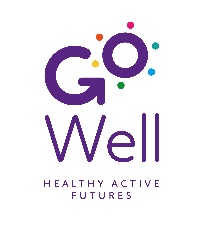 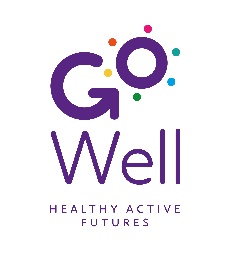 	In Partnership with Newton Aycliffe RUFCLeague order will be decided on points, then points difference, then points scored, then the score in the corresponding match between teams.QUICK BREAK FOR DRINKS / SNACKS and TO DO THE DRAW FOR THE KNOCKOUT STAGESThank you to our referees, The Volunteers at Newton Aycliffe Rugby Union Football Club.Thank you to Newton Aycliffe RUFC for hosting the competition and for providing the Trophy. First round – 12 minute games straight through (no half time)First round – 12 minute games straight through (no half time)First round – 12 minute games straight through (no half time)First round – 12 minute games straight through (no half time)Pitch 1Pitch 2Pitch 3Pitch 4Hardwick ACoxhoeVictoria LaneVane Road BKirk MerringtonByerley ParkDean Bank AHardwick BVane Road AChilton ADean Bank BByers Green St William’sTudhoeChilton BHardwick A v CoxhoeVane Road B v Victoria LaneVictoria Lane v Hardwick A Vane Road B v Coxhoe Vane Road B v Hardwick A Coxhoe v Victoria LaneKirk Merrington v Byerley ParkHardwick B v Dean Bank ADean Bank A v Kirk MerringtonHardwick B v Byerley Park Hardwick B v Kirk MerringtonByerley Park v Dean Bank AVane Road A v Chilton AByers Green v Dean Bank BDean Bank B v Vane Road AByers Green v Chilton AByers Green v Vane Road AChilton A v Dean Bank BSt William’s v TudhoeSt William’s v Chilton BTudhoe v Chilton BSt William’s v TudhoeSt William’s v Chilton BTudhoe v Chilton B1st 2nd 3rd 4th 1st 2nd 3rd 4th 1st 2nd 3rd 4th1st 2nd 3rd Final Round – 12 minutes for semi-finals, 12 minutes for final and 3rd/4th play off Final Round – 12 minutes for semi-finals, 12 minutes for final and 3rd/4th play off Final Round – 12 minutes for semi-finals, 12 minutes for final and 3rd/4th play off Final Round – 12 minutes for semi-finals, 12 minutes for final and 3rd/4th play off THE CUP - Pitch 1(1st and 2nd from round)THE CUP - Pitch 2(1st and 2nd from round)THE SHIELD- Pitch 3(3rd and 4th from round 1)THE SHIELD- Pitch 4(3rd and 4th from round 1)QUARTER FINALS1st Pitch 1  v  2nd Pitch 21st Pitch 3  v  2nd Pitch 4LUNCH BREAKSEMI-FINALWinner (a) v Winner (b)Loser (a) v Loser (b)CUP BRONZE medal Play off: Loser (i) v Loser (iii)CUP Final: (gold and silver)Winner (i)   v  Winner (iii)QUARTER FINALS2nd Pitch 1 v  1st Pitch 22nd Pitch 3 v  1st Pitch 4LUNCH BREAKSEMI-FINALWinner (c) v Winner (d)Loser (c) Loser (d)7th / 8th Play off:Loser (ii) v Loser (iv)5th / 6th Play off:Winner (ii) v Winner (iv)QUARTER FINALS(w) 3rd Pitch 1  v  4th Pitch 23rd Pitch 3  v ByeLUNCH BREAKSEMI-FINALWinner (w) v Winner (x)Winner (y) v Winner (z)Shield BRONZE medal Play off: Loser (E) v Loser (F)Shield Final: (gold/silver)Winner (E)   v  Winner (F)QUARTER FINALS(y) 4th Pitch 1 v  3rd Pitch 24th Pitch 3 v  3rd Pitch 4LUNCH BREAKSEMI-FINALLoser (w) v Loser (y)Loser (w) v Loser (z)Loser (y) v Loser (z)